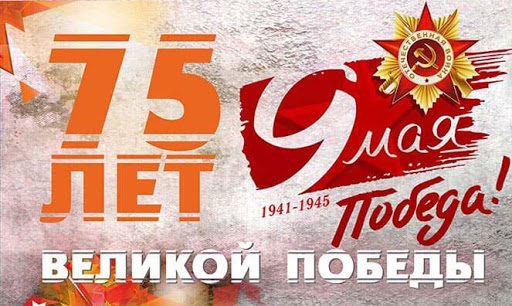 КОНКУРС ЧТЕЦОВ, Посвященный 75-летию Победы Всем желающим предлагается  почтить память героев, погибших в тяжелой войне, вспомнить те страшные дни, те бессмертные подвиги наших предков участием в конкурсе чтецов. Ведь каждый должен помнить уроки прошлого, чтобы они никогда не повторились.Конкурс проводится с 03-10 мая 2020 годаУчастники Конкурса представляют видеозапись исполнения стихотворения или фрагмента прозаического литературного произведения, литературную композицию по следующим номинациям:Великая Отечественная война;Люблю тебя, мой край родной;Любовная лирика;Свои работы необходимо отправлять на verbena-olga@mail.ru с 03-10 мая 2020 года